Teilnahme am Buddy Programm von Connect DHBW HeidenheimERFAHRUNGSBERICHTMit diesem Bericht besteht die Möglichkeit, eine durch die jeweilige Leitung des Studienganges festgelegte Anzahl an ECTS sogenannte Social ECTS zu erlangen. In vorheriger Absprache mit der Leitung Ihres Studienganges kann eine Anzahl von 1 – 5 Social ECTS erfolgen. Dieser Bericht kann ebenfalls als Nachweis im Auslandsamt eingereicht werden, um das Zertifikat für Interkulturelle Kompetenz zu erlangen. Die Leitung des Programmes Connect DHBW Heidenheim und das Akademische Auslandsamt der Dualen Hochschule Baden-Württemberg Heidenheim bestätigen die in diesem Bericht genannten Leistungen.Bei Fragen wenden Sie sich bitte an das Akademische Auslandsamt oder anconnect@stuv-heidenheim.deHinweis: Sie können den vorgegebenen Platz für die Gliederungspunkte 1 – 5 anpassen. Ihr Bericht sollte eine Länge von 3 Seiten inkl. Deckblatt nicht überschreiten. Was war Ihr Antrieb am Buddy Programm teilzunehmen? Und würden Sie erneut teilnehmen bzw. es anderen Studierenden auch empfehlen?

Beschreiben Sie aus welchem Land Ihr Buddy kommt und was Sie über die dortige Kultur wissen.

Beschreiben Sie die Aktivitäten und Erfahrungen, die Sie zusammen mit Ihrem Buddy erlebt haben.

Beschreiben Sie wie eventuelle Probleme des Buddys gelöst wurden und ob es zu Missverständnissen kam. Welche kulturellen Unterschiede könnten hierbei eine Rolle gespielt haben?

Inwieweit ist der interkulturelle Austausch mit Studierenden aus anderen Ländern für Sie ein Bestandteil des Studiums und was lässt sich daran verbessern?
Welche interkulturellen Kompetenzen haben Sie durch die Teilnahme am Buddy Programm erworben?
Was haben Sie durch die Teilnahme am Buddy Programm über Ihre eigene Kultur gelernt bzw. was Menschen aus anderen Kulturen über uns Deutsche denken?
Name:Incoming/Buddy:E-Mail-Adresse:Telefonnummer:Teilnahme Zeitraum:Erstellungszeitraum:UnterschriftUnterschriftDatum, OrtGenehmigt durch ConnectGenehmigt durch ConnectGenehmigt durch das Akademische Auslandsamt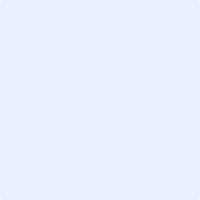 